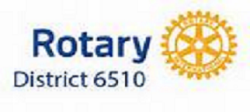 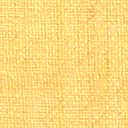 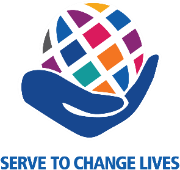 October  2021SPECIAL  OPPORTUNITY                           The International Institute of St. Louis is preparing for the arrival – date uncertain – of as many as 1,000 Afghan refugees. Earlier, the Institute sought in-kind donations (household goods, clothes, etc.), but now is adequately stocked.CURRENT NEED : Cash donations, including cash cards: Visa, Schnuck’s, Target, Walmart, Aldi, or by check to International Institute of St. Louis, 3401 Arsenal St., St. Louis, Missouri 63318.District Conference Registration is Open!Go to DAC “Calendar” – November 12-13Now: The Rotary Club of Red Bud  will hold a Homemade Apple Dumplings fundraiser for the month of October or until the delicious  Dumplings are sold. For more info or to order  >  Club Secretary Carol Root, mimicr00t@gmail.com.  Order Form: DAC > [District] > District Files*Before Oct. 7: The Rotary Club of Marion announces a Dog House Raffle :  4’ X 4’  fully insulated, handcrafted by Rotarian Bill Shanks – drawing at October 7 club meeting - $10/ticket. Flyer: DAC > [District] > District Files*Oct. 9: The Rotary Club of Carbondale -Breakfast  is preparing  Dinner for Dictionaries -- place your order by Oct. 9, pick up on Oct. 12.  See  DAC > [District] > District Files* Order form: https://forms.gle/JwnPLTxHfk1T89Po6.Oct. 16: The Rotary Club of Marion and the City of Marion  present the Little Egypt Fall 100, a team bike race, on Oct. 16. Special Invitation for Rotary teams.  For details and to register:   https://tinyurl.com/LEF00Bike.  Flyer: DAC>[District]> District Files*Oct. 23: Centennial Celebration – Rotary Club of Mt. CarmelOct. 30: The Rotary Club of Carbondale-Breakfast again presents the Great Carbondale Pumpkin Race. Website: www.carbondalepumpkinrace.com, or Facebook Event page. Flyer: DAC > [District] > District Files* Reminders for Club Presidents’ Information/ActionMEMBERSHIP GROWTH Contest: August 1 – December 31In Memoriam at District Conference: Info by October 30At Dist. Conference, recognition of Rotarian Veterans:  Completed templates by October 20Club Display at District Conference: Request table by October 30100 participants registered by November 1 for Rise Against Hunger event.Register http://events.riseagainsthunger.org/RotaryInternationalDistrict6510 [< Ctrl-Click]A CDC-compliant mask is required for the RAH event.Double Foundation Points for $$ contributions to PolioPlus: October 24 – Mid-NovemberSpecial focus at District Conference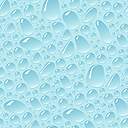 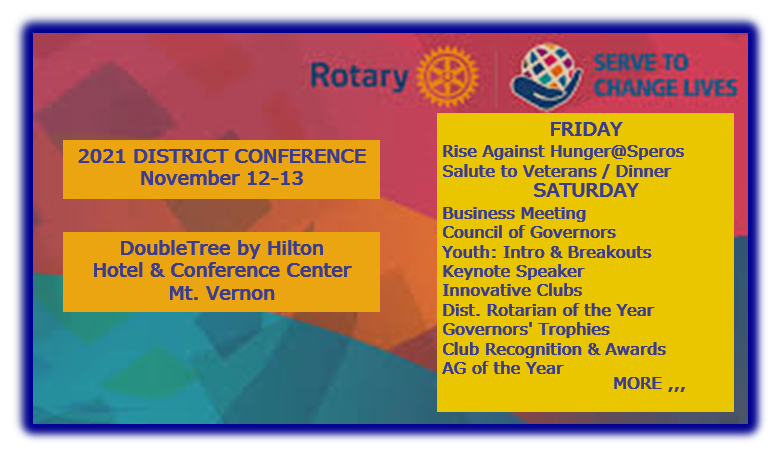 Nov. 12 – Rise Against Hunger (International Service Project) 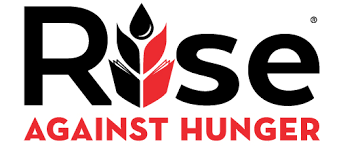    Many inquiries about this!  Scheduled for Friday afternoon!100 participants needed!    Register http://events.riseagainsthunger.org/RotaryInternationalDistrict6510 [< Ctrl-Click]------------------------------------------------------------------------------------------------------------------------------------------------------------------ Zones 30-31: Conversations that Matter!Oct 6	Deep Dive on MembershipOct 14	The Rotary Foundation - with Trustee Chair John GermOct 23	Peace Project IncubatorOct 27	A Look Back, A Look Forward: Future Directionswww.RIZones30-31.org/events